     XBF-2012 新八方竞赛抢答器说明书 目前市场上的抢答器均采用串行逐个扫描识别，如果有两位或多位选手同时抢答时，抢答器进行判别时始终按照固定顺序进行扫描（会出现大号组或是小号组优先抢答），从而使抢答结果不能真正的公平、公正！本产品采用 CAN 总线数据传输采集识别技术！彻底解决传统技术难题，使比赛在真正的公平、公正的气氛下进行！本机采用大规模的集成电路，通过电脑自动裁决比赛，使比赛的公正性、趣味性更强。采用真人语音提示，抢答开始时机器发出“321 开始”（同时抢答红色指示灯亮）的声光抢答开始指令，自动裁决并语音提示“xx 台号犯规”抢答蓝色指示灯闪烁或“xx 号台抢答成功” 蓝色抢答指示灯常亮，在抢答倒计时结束后，语音提示“时间到”，回答限时结束时有“时间到!请停止回答”等，从而使比赛总是在紧张、激烈、趣味的气氛下进行！ 特点：     CAN 总线技术、接线简单、可靠性高于无线抢答器  三种抢答方式满足不同的竞赛需求    技术指标 主  机： 工作电压：AC220V  0.5A                          工作环境：0 ℃ ～ 50 ℃   RH≤80％     抢答组数：1  ～ 24 组 回答计时：1 秒 ～999 秒                          抢答计时：1 秒 ～ 99 秒  抢答Ａ：用于娱乐性抢答使用没有犯规识别功能     抢答Ｂ：同时判别抢答成功组与犯规组     抢答Ｃ：只记录一个抢答成功或犯规组 记分屏：工作电压：DC12V  2A                    工作环境：0 ℃ ～ 50 ℃  RH≤80％                          显        示：3 位 4 英寸 LED 记分范围：001～999 主  屏：   工作电压：DC12V  2A    工作环境：0 ℃ ～ 50 ℃  RH≤80％         显    示：3 位 4 英寸 LED 显示范围：001～999  使用方法 参赛组数设置：按设置／确认键 6 秒后显示 E1～E6 选择 E1 输入参赛组数，按确认键确认。 抢答限时设置：按设置／确认键 6 秒后显示 E1～E6 选择 E2 输入抢答限时时间，按确认键确认。 回答限时 A 设置：按设置／确认键 6 秒后显示 E1～E6 选择 E3 输入限时回答 A 时间，按确认键确认。回答限时 B 设置：按设置／确认键 6 秒后显示 E1～E6 选择 E4 输入限时回答 B 时间，按确认键确认。 基础分数设置：按设置／确认键 6 秒后显示 E1～E6 选择 E5 输入基础分数，按确认键确认。 音量设置：按设置／确认键 6 秒后显示 E1～E6 选择 E6 输入语音音量，按确认键确认。 抢答计时：让参赛的选手在规定的时间内进行抢答时，将 E2 设置到您所需要的时间，限时抢答时间结束时，有语音“时间到”的提示。例如：定时 15 秒抢答，请将 E2 设置 “15” 即可。  回答计时 A、B：是由主持人控制、规定选手在一定时间内完成答题任务的计时，例如：限时 60 秒内回答完毕，将 E3、4 设置 “060” 即可。回答计时开始后在主显示屏上显示时间，在结束前 10 秒开始嘀—嘀—嘀音提示,、结束时有时间到停止回答的语音。   抢答：在抢答 A、B、C 成功时，有语音“XX 号台抢答”的提示，同时主机、主显示屏显示相应的抢答组数。  犯规：在主持人按“抢答Ｂ、Ｃ”按钮之后红色抢答指示灯亮之前！如有参赛者提前抢答即为“犯规”，本机语音提示 XX 号台犯规同时该组的抢答按钮蓝色指示灯闪烁、主机与主显示屏显示犯规的组数。  复位／取消：用于控制抢答器工作后的结束、复位、开始、回答计时后的复位、输入错误的修改。  加分：按+号按键在按您所要加的分数值键后（主机、主显示屏显示输入数字）按确认键确定。   减分：按-号按键在按您所要减的分数值键后（主机、主显示屏显示输入数字）按确认键确定。   介绍／必答：按介绍／必答键，介绍（必答）几号来宾就只需在按几号键后按确认键 。 连接方法：   将主显示屏、记分屏（根据实际所需组数）的数据线插头插入相对应主机与记分屏、主显示屏的插座内，将抢答按钮插入记分屏侧面的插座内，将抢答器主机电源、记分屏电源适配器接入 AC220Ｖ电源上此时抢答器主机、记分屏显示当前的分数。 连接示意图： 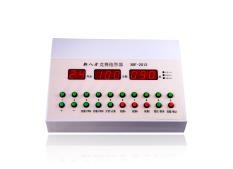 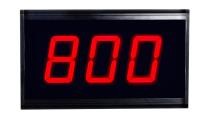 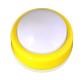 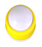 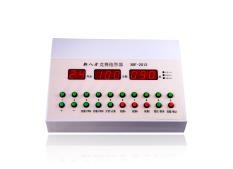 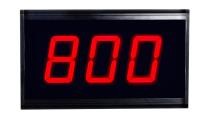 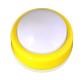 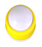          主显示屏（选用）                      抢答按钮          抢答按钮         抢答按钮                              竞赛抢答器记分屏台号设置方法：按住设置/确认键（长按）显示E00（范围：E00-E24）按 + 键调整到你需要的号位、按设置/确认键确认退出。免责声明：   本产品的保修为送修，经销商、制造商不提供上门维修（维护）等服务！由于本产品的故障等原因，导致比赛等活动的不能进行时，经销商、制造商不承担任何法律责任。 注意事项：     请按要求使用电压，如遇故障请立即脱离电源，停止使用！维修事宜请与经销（制造）商联系，勿自行处理。  沈阳市八方电子有限公司     电话：024-22918448  22918338 网址：www.sybf.com 